Re-engagement and Pre-employment Programmes for young people who are NEET (May 2020)This document details personal development and re-engagement programmes in Bath and the surrounding areas for young people living in Bath and North East Somerset aged 16-20 who are not work ready.Th SeptProgrammeDescriptionStart Date/Additional InfoProgressionProgression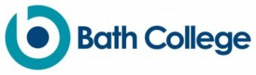 SEND/INCLUSION SERVICESStep-Up Progression DiplomaThis Step-Up Progression Diploma course you will develop your skills through emotional, social and educational support and development in order to progress to other levels of programmes.What topics are covered?Personal development and confidence buildingStress managementCitizenshipUsing ICT systemsPreparation for workPersonal career preparationDrug and alcohol awarenessNumber skillsVolunteeringPersonal budgetingCooking skillsVocational units include functional skills, maths, English and ICT. You may also have the opportunity to do work experience and/or volunteering.Who is this course aimed at?This course is most suited for people aged 16-18 and may also meet the needs of SEND (Special Educational Needs and Disabilities) Learners up to 25 years.What are the entry requirements?No formal qualifications are required but you will need an interview with the course leader to make sure this is the right course for you.What qualifications will I gain?Step-Up Award/Certificate/Diploma Entry 3/Level 1.What hours will I be in college?Up to 16 hours per week.Supported Routes to Employment (SuRE)Are you 16-24 years of age with good academic abilities? Do you have any autistic spectrum conditions and are eligible for an Education, Health and Care (EHC) plan? Do you need help obtaining and retaining employment? Who is the course aimed at?This programme is aimed at young autistic people aged 16-24 and resident in B&NES, who have the potential to achieve at least a full level two qualification, but who lack the interpersonal and employability skills to be accepted onto an apprenticeship scheme.What are the entry requirements?To be successfully accepted onto the scheme, you must also be able to work five days a week and make your own travel arrangements.Learners must have an EHCP.How will I learn?This innovative programme will tailor an individual learning programme that is delivered in the workplace.You will be visited weekly by a tutor who will create an individual learning plan to help develop your employability and interpersonal skills, and identify future employment and learning goals.Further support in the work place will be provided by an experienced job coach who will work with you and your employer to identify the specific job tasks and how they will be completed. The job coach support will gradually reduce over the period of the placement until you are able to work comfortably with your work placement provider independently of support.Step-Up Progression DiplomaThis Step-Up Progression Diploma course you will develop your skills through emotional, social and educational support and development in order to progress to other levels of programmes.What topics are covered?Personal development and confidence buildingStress managementCitizenshipUsing ICT systemsPreparation for workPersonal career preparationDrug and alcohol awarenessNumber skillsVolunteeringPersonal budgetingCooking skillsVocational units include functional skills, maths, English and ICT. You may also have the opportunity to do work experience and/or volunteering.Who is this course aimed at?This course is most suited for people aged 16-18 and may also meet the needs of SEND (Special Educational Needs and Disabilities) Learners up to 25 years.What are the entry requirements?No formal qualifications are required but you will need an interview with the course leader to make sure this is the right course for you.What qualifications will I gain?Step-Up Award/Certificate/Diploma Entry 3/Level 1.What hours will I be in college?Up to 16 hours per week.Supported Routes to Employment (SuRE)Are you 16-24 years of age with good academic abilities? Do you have any autistic spectrum conditions and are eligible for an Education, Health and Care (EHC) plan? Do you need help obtaining and retaining employment? Who is the course aimed at?This programme is aimed at young autistic people aged 16-24 and resident in B&NES, who have the potential to achieve at least a full level two qualification, but who lack the interpersonal and employability skills to be accepted onto an apprenticeship scheme.What are the entry requirements?To be successfully accepted onto the scheme, you must also be able to work five days a week and make your own travel arrangements.Learners must have an EHCP.How will I learn?This innovative programme will tailor an individual learning programme that is delivered in the workplace.You will be visited weekly by a tutor who will create an individual learning plan to help develop your employability and interpersonal skills, and identify future employment and learning goals.Further support in the work place will be provided by an experienced job coach who will work with you and your employer to identify the specific job tasks and how they will be completed. The job coach support will gradually reduce over the period of the placement until you are able to work comfortably with your work placement provider independently of support.What can I do after the Step Up course?Progression may be possible onto a Level 1 or 2 course (depending on the level of the Diploma).What can I do after the Step Up course?Progression may be possible onto a Level 1 or 2 course (depending on the level of the Diploma).SHORT COURSESHealth and Safety in the Workplace with a Free CSCS CardWorking as a Door Supervisor/ Stewarding with a Free SIA LicenceWarehousing and Storage with a Free FLT LicenceCCTV Operator Training Course with a Free SIA LicenceWorking in the Care Sector with support to collate evidence towards the Care CertificateShort Vocational Skills CoursesLooking to start a new career, improve your home, try something new or retrain?
We are currently offering free 6-7 week evening courses in the following areas:BricklayingMotor VehiclePainting & DecoratingPlasteringPlumbingStonemasonryWoodworkPart-Time Love 2 Learn Courses Choose from a wide range of part-time leisure courses These courses are free for adults (19+ years old) who are currently unemployed or who are in employment but earns less than £15,736 p/a.Traineeships-Bath College (Somer Valley Campus), Wells Rd, Radstock BA3 3RWContact:Anna.vaughan@bathcollege.ac.ukTel 01225 328602 / 07970 425427To help people aged 16-24 move into employment, apprenticeships or full time studyThis is a government approved training scheme to help young people, who are nearly job ready into work or an apprenticeship.You will spend one day a week (usually Tuesday) in college learning the skills to get you ready for the workplace. This will include looking at how to find a job, interview skills, teamwork and improving your Maths and English.Traineeship will be up to 26 weeksThere are start dates throughout the year, so please get in touch if you’re interested!You will also have a work placement for 1-4 days a week. We will try to help you to find a placement that you will enjoy and will help you develop relevant work skills.Training allowance of £30 per week while on work placement for those aged 16-18.  ProgrammeDescriptionStart Date/Additional InfoProgressionProgression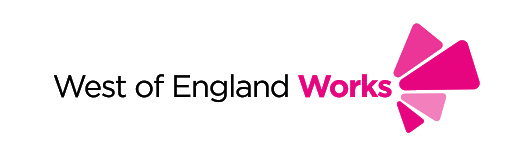 West of England Works-Julian HouseAndy CharltonTeam LeaderWest of England Works55 New King StreetBath, BA1 2BNTelephone: 01225 354660Mobile: 07539841938E: woew@julianhouse.org.ukOne-to-one employment support, career planning and guidanceFor unemployed and economically inactive people who have support needs and a local connection to Bath & North East Somerset.We work with clients to make a personalised plan, taking into account their immediate needs and longer-term goals.This will involve: Access to business mentoring, Access to social enterprise opportunities, Access to wellbeing activities, Access to volunteering opportunities, A personalised pathway of support for service users with complex needs from the skilled WoEW team.Some activities will take place at Julian House and some will make use of our network of partner agencies.EligibilityHave been economically inactive or unemployed for 12 monthsAre a UK citizen, or who have the right to work in the UKHave support needs –
mental and physical health, substance misuse, homelessness, long-term unemployment etc.Have a local connection to B&NESCovid – 19 UPDATEAll of our forthcoming events have had to be postponed or cancelled and our charity shops and bike workshops have closed. We aim to help all of our clients’ progress towards education, job search training and employment.Progress moves at different speeds for different people and we will support clients for as long as we are able to help.Wherever possible, we will help people move on to opportunities with our partners, and towards greater independence.We aim to help all of our clients’ progress towards education, job search training and employment.Progress moves at different speeds for different people and we will support clients for as long as we are able to help.Wherever possible, we will help people move on to opportunities with our partners, and towards greater independence.ProgrammeDescriptionStart Date/Additional InfoProgressionProgression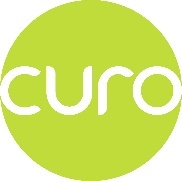 Work Wise-The Maltings, River Place, Lower Bristol Road, Bath BA2 1EP01226366000EmploymentAndTraining@curo-group.co.ukworkwise@curo-group.co.uk 1. For B&NES resident aged 14-55 we offer help with writing or updating your CV, support with job searching and making applications, 1-2-1 job coaching, access to free training courses, creativity sessions and outdoor activity trips and access to enablement grants to help overcome barriers to employment. 2. If you’re a Curo tenant we can support you to access valuable work experience and skills through a range of accredited work placements. You could gain 8-26 weeks of sector-specific work experience, working with employers who are passionate about their industry and committed to supporting you. 3. If you’re interested in getting into construction work we could support you at our Mulberry Park development site with work placements, on the job training, work trials and access to jobs and apprenticeships. These are open to anyone aged 18+ living within a 30 miles radius of the siteCovid – 19 UPDATEWe are currently offering employability support either by phone or video call in particular for those who may have been impacted by Covid-19.First Aid CertificateLevel 1 in Personal Budgeting &Money ManagementLevel 2 in Food HygieneFirst Aid CertificateLevel 1 in Personal Budgeting &Money ManagementLevel 2 in Food HygieneAccredited Work Placement ProgrammeThe Maltings, River Place, Lower Bristol Road, Bath BA2 1EP01226366000EmploymentAndTraining@curo-group.co.ukworkwise@curo-group.co.uk The Accredited Work Placement Programme is a free service which helps Curo residents gain new skills, training and confidence to move closer to the work place. The programme can help you get valuable work experience and skills through a range of accredited work placements.8-26 weeks of sector-specific work experience, working with employers who are passionate about their industry and committed to supporting you.You'll gain NVQ units accredited through a local College.We can offer tailored work placements in your chosen sector: trades, administration, care and support, customer service, warehouse, and many more areas…!Small grants for clothing or equipment you may need whilst on your placement such as safety boots or a smart outfit.Travel expenses to get to and from your work placement will be covered.EligibilityAnyone living in a Curo property, andCurrently unemployed – If you have never had a job, are looking for more experience or have had a break from work and would like to get back into a job then this is for you.Covid – 19 UPDATEWe are currently offering employability support either by phone or video call in particular for those who may have been impacted by Covid-19.ProgrammeDescriptionStart Date/Additional InfoProgressionProgression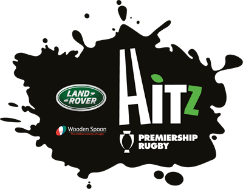 HITZ-Bath Rec,Sports Hub,North Parade Road,Bath, BA2 4ET.joe.aygul@bathrugbyfoundation.com01225904116Our core offer, the HITZ Learning Academy, offers a relaxed environment targeted at young people aged 16-19 (16-24 if you have EHC plan) allowing students to improve their functional maths and English, develop valuable life skills and gain important qualifications such as:BTEC Level Diploma 1 in Sport and Active Leisure (Sept 2020 – July 2021)Active IQ Level 2 certificate in leading health-related activity sessions (Sept 2020 - Feb 2021)Level 1 Certificate in Employment (Sept 2020 – Feb 2021)Register https://www.bathrugbyfoundation.com/forms/register-your-interest-in-a-hitz-courseNEW COURSE - Level 2 certificate in Gym instructing and leading group activity (Feb 2021 – July 2021) - Full course details coming soonNEW COURSE - Level 2 certificate in Gym instructing and leading group activity (Feb 2021 – July 2021) - Full course details coming soonProgrammeDescriptionStart Date/Additional InfoProgressionProgression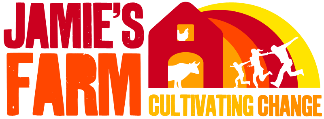 Jamie’s Farm-Hill House Farm, Ditteridge, Box, WiltshireSN13 8QATel: 01225 743 608Email:  info@jamiesfarm.org.ukWe are a working farm just outside Bath with over 1000 animals including cows, pigs, sheep, chickens, horses, donkeys and loads more. In order for us to run the farm, we need people to:• Help feed and check the animals• Get stuck in with mucking out the animals• Help with lambing• Get involved with food production in the garden• Prepare and cook meals using our produce• Chop logs to heat the farm✓ Come to our farm Don’t worry if you’ve never been to a farm before-our friendly staff will teach you all the skills you needFor additional info please contact Dominic Koole dom@jamiefarm.org.uk01225 743608Covid – 19 UPDATEHaving explored all options and sought guidance from Public Health England, we have made the difficult decision to close our rural farms from Monday 30th March until it is safe to reopen.ProgrammeDescriptionStart Date/Additional InfoProgressionProgression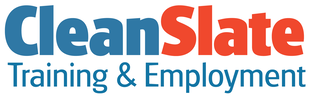 Clean Slate-Bath and KeynshamKarina LegumiT: 01225 302200E: karina@cleanslateltd.co.ukOr bath@cleanslateltd.co.ukClean Slate are funded to work with over 18s but are open to receiving young people here and there and can help with job coaching.3 Bs Training (1 day)7 Signs Training (2days)This training is designed for people who have been out of work for some time and are ready to take the first steps back into employment. We welcome anyone who could do with a bit of help with getting their foot on the ladder including single parents, ex-homeless people, those with mental health issues and ex-offenders.

7 Signs training takes place across two days. Using group work, we look at your strengths and consider what sort of work you will be best suited for. We'll think about your ideal job and what (if any) obstacles might be in your way. We'll make a plan for your next steps and take a couple of exercises to get you ready for work.Drop in is available 5 days a week. Please check the link as times and locations vary.Parkside Children’s' Centre, Charlotte StreetBath BA1 2NESessions will start at 10am and finish at 3.30pm.Lunch is provided.Follow the link to view walk-in centreswww.cleanslateltd.co.uk/jobseekers/walk-in-centresCovid – 19 UPDATEOur training is currently on hold due to the Coronavirus outbreak.
We hope to be able to restart soon, in the meantime you can access our support by phone or email.ProgrammeDescriptionStart Date/Additional InfoProgressionProgression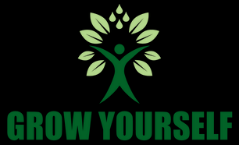 Grow Yourself-Matt SmailProspect Place, Camden Rd, Bath BA1 4EU07791 537930matt@growyourself.co.ukGrow Yourself is a social enterprise and business that offers unemployed 18-25s the opportunity to do supported work placements giving young people a chance to learn new skills in horticulture, landscaping, conservation and woodland management.Learn a range of useful work skills including how to maintain gardens, prune and fell trees, and use power tools such as brush cutters and hedge trimmers.Additional support with CV writing and improving interview skills.Training is ‘on the job training’ and previous experience is required.We pay generous expenses! All we ask is you turn up on time and do a full day’s work (usually 9am-4pm).Placements can be between 1 and 3 days a week and last from 3-6 months.https://www.growyourself.co.uk/placementsThe aim is to work with young people who are fairly close to the job market so they would be expected to progress into paid employment within 6 months.The aim is to work with young people who are fairly close to the job market so they would be expected to progress into paid employment within 6 months.ProgrammeDescriptionStart Date/Additional InfoProgressionProgression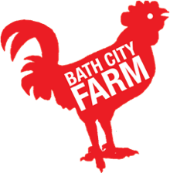 Advanced animal care-Kelston View, Whiteway,Bath BA2 1NW01225 481269info@bathcityfarm.org.uk Advanced animal careMoving on from our Introduction to Animal Care course, the Advanced Animal Care builds on the skills that you have already gained. Taking place at Bath City Farm, you’ll be handling animals in an outside environment – so make sure that your clothes and shoes are practicalOn this course you will be:-Understanding animal behaviour
-Monitoring and reporting on animal health
-Movement and handling of a variety of animals
-Giving basic health treatment to a variety of animals
-Assisting with care of their accommodation and enclosures.When: Wed 22nd, 29th Apr, 6th, 13th, 20th, 27th May, 3rd, 10th, 17th, 24th June and 1st, 8th and 15th JulyTime: 10.30am – 1pmWhere: The Community Room, Bath City Farm.For: This course is free for anyone over the age of 19 who is in receipt of benefits, unemployed or earning less than £16,009 per year.Price: FreeTo book: Please call us on 01225 328822 or email acl@bathcollege.ac.ukCovid – 19 UPDATEBath City Farm is closed to visitors until further notice. Sadly, all project groups, volunteering, booking and events are still suspended.Horticulture for home growers-Kelston View, Whiteway, Bath BA2 1NW01225 481269info@bathcityfarm.org.ukHorticulture for home growersA natural progression following on from our Introduction to Horticulture course, or as a stand alone course for those looking to gain skills to help develop their own gardens at home, this Practical Horticulture course will cover the following:-Propagation (including sowing seeds and taking cuttings)
-Cultivation of soil, looking at different soil types and how to improve them
-Aftercare of seedlings and plants
-Organic pest and weed control
-Plant identification
-Understanding compostingAll materials and equipment will be provided. Please ensure that you wear suitable clothing. This course will not run on the 10th of April.When: Fri, 13th, 20th, 27th Mar, 3rd, 10th, 17th, 24th Apr, 1st, 8th and 15th MayTime: 10am – 1pmWhere: The Community Room, Bath City Farm.For: This course is free for anyone over the age of 19 who is in receipt of benefits, unemployed or earning less than £16,009 per year.Price: FreeTo book: Please call us on 01225 328822 or email acl@bathcollege.ac.ukCovid – 19 UPDATEBath City Farm is closed to visitors until further notice. Sadly, all project groups, volunteering, booking and events are still suspended.ProgrammeDescriptionStart Date/Additional InfoProgressionProgression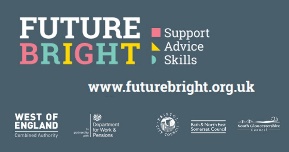 Future Bright-futurebright@bathnes.gov.uk01225 395555Future Bright is managed by the West of England Combined Authority and delivered locally by Bath & North East Somerset, Bristol and South Gloucestershire councils.Future Bright offers FREE career coaching, training and support to help you develop the skills and confidence you need to take your next step. When you join Future Bright, you’ll be matched with a dedicated career coach who will support you to create a personalised action plan.We’ll help you:Identify your goalsTackle your obstaclesCreate an action planAccess the support and training you needGet more from your existing experienceWe offer help to pay for the training and equipment that you need to progress and reach your goals.Covid – 19 UPDATEDuring the Coronavirus outbreak, our coaches continue to support residents by using telephone and online tools to stay in touch safely.Eligibility:Aged 19 and overLiving in the West of England – that’s Bath & North East Somerset, Bristol and South GloucestershireCurrently in paid work and receiving benefits or tax credits (Universal Credit, Working Tax Credit, Child Tax Credit, Job Seeker’s Allowance, Income Support, Employment Support Allowance, Housing Benefit, or Means-Tested Council tax Reduction)In addition, the expanded service can now also support people whose income or employment have been affected by the Coronavirus crisis, including:Those who have been made redundant, laid off or are at risk of redundancy, as a result of the Coronavirus pandemic.Employees whose hours have been significantly reduced, and who therefore have a lower income (e.g. zero hours, cut from full to part time)Self-employed workers, where their ability to earn has been severely impacted due to the nature of their businessFurloughed employees, if their reduced income means they are eligible for Universal Credit.ProgrammeDescriptionStart Date/Additional InfoProgressionProgression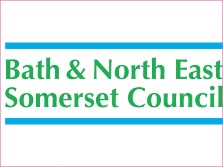 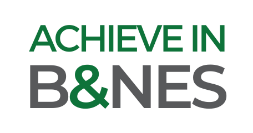 ACHIEVE in B&NES -Achieve@BATHNES.GOV.UK https://www.achieveinbathnes.co.uk/Achieve in B&NES provides a job and course search service for anybody wishing to enter the workplace or progress their career. There are several free and funded courses from local providers on offer.Achieve are a built network of local businesses as well as support services, who can confidently offer real jobs, opportunities in the routes to employment and support which meets the needs of the residents, both now and for a productive future. Our focus is to build an accessible network of support to help individuals reach their full potential and goals.ProgrammeDescriptionStart Date/Additional InfoProgressionProgression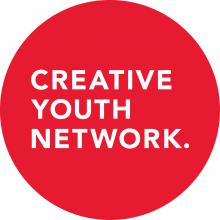 Creative Youth Network– The Station, Silver Street, Bristol, BS1 2AG creative.dept@creativeyouthnetwork.org.uk RECEPTION:  0117 947 7948MOBILE: 07467 915 641Aged 16-25? Not in employment, education or training? Want to have a creative career but find it hard to get started? Our free Careers courses are ideal for you.We'll help you develop confidence and practical skills, and give you personal, one-to-one advice and support throughout and after the course.Our Careers courses are held over eight weeks (two sessions per week), in partnership with creative partners in the city.Covid – 19 UPDATEWe have been in constant communication over the phone, through text and social media.We continue to take on referrals, getting in touch with young people remotely.We’re quickly changing the way we work with young people, including organising creative sessions online, activities which groups can take part in remotely and digital exhibitions to enjoy from home.BRISTOL Jobs FairThe Jobs Fair is free to attend for those looking to gain employment and suitable for anyone ages 16- 65.We have 20+ local employers attending this event looking for local jobseekers The Jobs Fair is free to attend for those looking to gain employment and suitable for anyone ages 16- 65.Wednesday 9th September 2020Friday 27th November 2020 at the Colston Hall, 10am to 2pm.Various Sectors and industries recruiting on the dayProgrammeDescriptionStart Date/Additional InfoProgressionProgression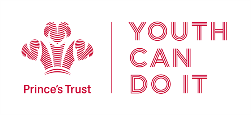 Princes Trust-Canningford House, 38 Victoria St, Redcliffe,Bristol BS1 6BY0800 842 842Text ‘Call me’ to 07983 385418Enterprise  Course dates: 7th-10th July 2020Helping young people to set up their own businesses through interactive learning, workshops, mentoring and financial support.Get funding to train and learn Our awards can be used to buy tools for a new jobWhat’s involved?​​​​​​​Aged 16 to 30 and living in the UKStudying less than 14 hours a week or not in compulsory educationUnemployed or working less than 16 hours a weekDevelopment Awards can support:Accredited course fees up to Level 3 (A-level equivalent)Tools, equipment or uniforms for a job or qualificationJob licence feesTransport to a new job until your first pay slipDevelopment Awards can't support:​​​​​​​​​​​​​​​​​​​​​​​​​​​​Living expenses e.g. rent or billsBusiness start-up costsCosts for items that have already been paid forGap year or overseas projects​​​​​​​Level 4 course fees and beyond (i.e. Higher National Certificate​​​​​​ or Diploma)Achieve ProgrammeIf you're aged 11-19, Achieve can help you to boost your confidence, learn new skills and work with your friends on a group project - but how you do it is up to you.What you need to know:The programme is completely flexible so your school or centre might choose to run it over a few months or a few years but either way you'll have the chance to try lots of new things such as:Delivering a community project and making a real difference in your local areaLearning all sorts of new skills to help with meeting new people and building your confidenceTaking on a business challenge to put your entrepreneurial skills to the testImproving your knowledge and ability to look after yourself and live a healthy lifeTop tips to help you write the perfect CV and get ahead in your careerPut it on your CV:All of the things you do through the Achieve programme will count towards a recognised Prince's Trust qualification that you can put on your CV or UCAS form.DROP INS every Thursday 1-4pm at The Prince's Trust, 38 Victoria Street, BS1 6BYCovid – 19 UPDATE – only online courses being delivered until further noticeEnterprise  Course dates: 7th-10th July 2020Helping young people to set up their own businesses through interactive learning, workshops, mentoring and financial support.Get funding to train and learn Our awards can be used to buy tools for a new jobWhat’s involved?​​​​​​​Aged 16 to 30 and living in the UKStudying less than 14 hours a week or not in compulsory educationUnemployed or working less than 16 hours a weekDevelopment Awards can support:Accredited course fees up to Level 3 (A-level equivalent)Tools, equipment or uniforms for a job or qualificationJob licence feesTransport to a new job until your first pay slipDevelopment Awards can't support:​​​​​​​​​​​​​​​​​​​​​​​​​​​​Living expenses e.g. rent or billsBusiness start-up costsCosts for items that have already been paid forGap year or overseas projects​​​​​​​Level 4 course fees and beyond (i.e. Higher National Certificate​​​​​​ or Diploma)Achieve ProgrammeIf you're aged 11-19, Achieve can help you to boost your confidence, learn new skills and work with your friends on a group project - but how you do it is up to you.What you need to know:The programme is completely flexible so your school or centre might choose to run it over a few months or a few years but either way you'll have the chance to try lots of new things such as:Delivering a community project and making a real difference in your local areaLearning all sorts of new skills to help with meeting new people and building your confidenceTaking on a business challenge to put your entrepreneurial skills to the testImproving your knowledge and ability to look after yourself and live a healthy lifeTop tips to help you write the perfect CV and get ahead in your careerPut it on your CV:All of the things you do through the Achieve programme will count towards a recognised Prince's Trust qualification that you can put on your CV or UCAS form.DROP INS every Thursday 1-4pm at The Prince's Trust, 38 Victoria Street, BS1 6BYCovid – 19 UPDATE – only online courses being delivered until further noticeProgrammeDescriptionStart Date/Additional InfoProgressionProgression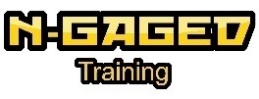 N-Gaged Training-The Beeches, Broomhill Rd, Brislington, Bristol BS4 5RGhello@n-gaged.co.uk 0117 971 0883Training opportunities for those seeking work.Opportunities in:Adult health and social careBusiness admin Construction English for employabilityForkliftIntroduction to hospitalityIntroduction to customer serviceTaxi and private car hireITQ skillsMaster Maths Personal and social development Retail knowledgeWarehouse skillsSafe road skills BRISTOL, BATH AND SOUTH WEST APPRENTICESHIPS AND JOB VACANCIESWe have significant experience in working with local employers to develop Apprenticeship programmes and related vocational training. This provides opportunities for new recruits who will be the skilled workforce of the future.  Our close working ties with business provides many opportunities to deliver real-world work experience to our students, making them highly employable and ready for the world of work. We also offer a wide variety of work placement initiatives. Working in a range of industry sectors, we collaborate with employers to find opportunities for students and potential employees to experience work for a limited time and gain real insight and understanding of day to day employment.ProgrammeDescriptionStart Date/Additional InfoProgressionProgression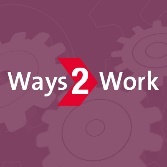 Ways 2 Work-Lisa Franks at lisa.franks@fmbusinessschool.com or by calling 07876 196040Finance And Management Business SchoolLevel 1 Award in Computerised Payroll for BusinessLevel 2 Certificate in Computerised Payroll for BusinessLevel 1 Award in AccountingLevel 1 Certificate in Business AdministrationLevel 2 Certificate in the Principles of Business and AdministrationLevel 1 Certificate in IT User Skills (ITQ)Level 2 Certificate in IT User Skills (ITQ)Level 1 Award in Personal Development for Employability in the Accountancy and Business Administration SectorEmployer Training SolutionsFunctional Skills in EnglishFunctional Skills in MathsWarehousing and Storage Pathway – Leading to a FREE** Training Course where you can obtain a Fork Lift Licence for learners who successfully complete and achieve all learning aims:Level 1 Functional Skills in EnglishLevel 1 Functional Skills in MathsLevel 2 Certificate in Warehousing and StorageLevel 1 Award in Personal Development for Employability in the Warehousing & Storage SectorSecurity Pathway – Leading to a FREE** SIA Licence for learners who successfully complete and achieve all learning aims:Level 1 Functional Skills in EnglishLevel 1 Functional Skills in MathsLevel 2 Award in Understanding Stewarding at Spectator EventsLevel 1 Award in Personal Development for Employability in the Security SectorCovid – 19 UPDATEOnly online courses available until further noticeAll learning aims listed above can be studied as ‘stand-alone’ qualifications. Courses can be delivered across Somerset, Wiltshire, South Gloucester, Bath and Bristol.  Courses will follow the same format as other courses in timings.  If you feel that you have customers that would be interested please get in touch. ProgrammeDescriptionStart Date/Additional InfoProgressionProgressionWECIL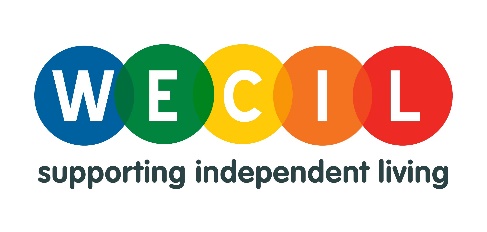 Working together-The Vassall Centre, Gill Ave, Fishponds, Bristol BS16 2QQemployability@wecil.co.uk 0117 947 991118+ People who identify as disabled or have long-term health conditions including learning difficulties, anxiety, depression, and dyslexia.We will have small groups of 5 people maximum.The sessions will cover:Reasonable Adjustments in work and the Access to Work schemeHow to write a disclosure letter and looking at case studiesHow to create/tailor a CVHow to write a cover letter and volunteeringWriting a job application and behaviours in workPreparing for an interview & course reflection/next stepsCovid – 19 UPDATEWhile we cannot run face-to-face during the pandemic, WECIL is pleased to announce we will be delivering a bite-sized version of our course online. This will be once a week for 6 weeks, for 2 hours. As usual, our course is about learning employment skills but also developing a peer support network and we hope it will be helpful for people during this period of isolation.Course 1 – Tuesday morningsEvery Tuesday from the 19th of May until the 23rd of June from 10:30am to 12:30noon.Course 2 – Thursday afternoonsEvery Thursday from the 21st of May until the 25th of June from 2pm until 4pm.The Station, Silver Street, Bristol BS1 2AGProgrammeDescriptionStart Date/Additional InfoProgressionProgression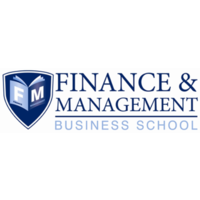 FM Business school-Sarah Freeman - 07823 557165Will Roe - 07972 004161Wide range of courses https://www.fmbusinessschool.com/Various dates, times & locations throughout Bristol and BathPlease enquire for next start date near youEligibility for FREE courseLive in England, andHave been resident in the UK/ EU for the last 3 years, andBe unemployed and actively seeking work, or employed and earning less than £16,009.50 per yearCovid – 19 UPDATEFMBS Centres are closed to all learners until further notice following the Government’s announcement regarding the Coronavirus (COVID-19) and classroom learning is suspended.​Tutors will keep in touch with learners during the closure to aid learning from home and complete learning programmes where possible.ProgrammeDescriptionStart Date/Additional InfoProgressionProgression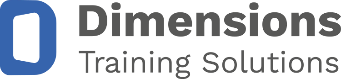 Dimension Training Solutions-Charlotte.Blakemore@dimensionstrainingsolutions.co.ukBusiness ManagerTel: 07826956685Tiffany.Denny@dimensionstraingsolutions.co.ukTeam LeaderTel: 07342078272Your Time - West of EnglandYour Time is a programme specially developed to support young people who are between 16 and 24 and are not in education, employment or training (NEET).Our programme focuses on helping young people progress with their lives by giving them the skills needed to get into a job, an apprenticeship or return to full time education.The programme helps young people to:develop the knowledge, skills and experience to successfully get a jobequip themselves with the skills to understand what will be required in the future workforcebecome motivated to engage with employers and move up the skills escalator to more productive, better-paid jobs of the futureup-skill and adapt to changes in technology and working practices.Please contact Charlotte or Tiffany to book in a sign up date. Progress into part time/full time employment, training or education with full support from our members of staff. Progress into part time/full time employment, training or education with full support from our members of staff. ProgrammeDescriptionStart Date/Additional InfoProgressionProgression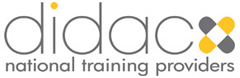 Didac Ltd-Woodwise AcademyRiversideCrews Hole Road, Bristol BS5 8BBinfo@didac.co.ukT: 0117 9049377 (Elaine)For NEET young people aged 16-18Learn to use power hand tools, wood machining and polishing and finishing.Get help with work experience, English & Maths and careers advice.Can either achieve a Level 1 or Level 2 qualification with awarding body Occupational Awards Ltd.You are invited to our Open Week – 4th to 7th Nov. On-going applications 3 days per week for 28 weeks on Wednesday, Thursday and Friday.Bursary grants for travel and foodBus fares paid for including BANES area-they have had referrals from BANES area, mainly Keynsham Further training, apprenticeships and opportunities in the furniture and wood sectors.Further training, apprenticeships and opportunities in the furniture and wood sectors.ProgrammeDescriptionStart Date/Additional InfoProgressionProgression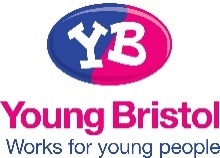 Instructor Training Scheme The Station, Silver Street, Bristol BS1 2AG
0117 929 2513
info@youngbristol.com The Instructor Training Scheme (ITS) is an entirely free outdoor employment programme that trains young people aged 16 – 24, who lack direction to become an outdoor activity instructor in a variety of outdoor activities including Kayaking, Canoeing, Climbing and High Ropes.ITS offers young people the chance to develop new skills, gain nationally recognised qualifications, and build a positive future into employment as an outdoor instructor, with local partner outdoor centres. Young people can gain qualifications including:‘ERCA’ High Ropes Instructor‘British Canoeing’ Canoe and Kayak Instructor‘Mountain Training’ Climbing Instructor‘Royal Yachting Association’ Powerboat driving courseHSE accredited First Aid QualificationThe free programme runs one afternoon and one evening session per week, usually on a Thursday from our Pooles Wharf Outdoor Activity Centre and aims to fit in around existing college and work commitments.Delivered by experienced and accredited outdoor instructors at our AALA licensed outdoor centre, it is a very practical programme, trainees will be outside come rain or shine!Not only will you gain qualifications in Outdoor Pursuits and receive a First Aid Certificate, you will also meet new friends, build confidence and improve your physical and mental ability. All of which will increase your future work opportunities.Recruitment EveningCome and find out more about the Instructor Training Scheme, meet with staff, and chat with young people who are already involved with the programme. Parents and guardians welcome.When: Thursday 16 January 2020, 6pmWhere: Pooles Wharf Activity Centre, BS8 4RUInterested in attending? Contact Young Bristol on 0117 929 2513 or email ph@youngbristol.comProgrammeDescriptionStart Date/Additional InfoProgressionProgression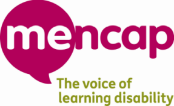 Supported Internships-Mencap Employment Lifestlyes & Work, Room C21The Vassall Centre
Gill Avenue
Bristol
BS16 2QQBethan.butcher@mencap.org.uk07947954595Bristol Office- 01179655623For the past 3 years, Mencap has been delivering a Supported Internship programme in Bristol & South Gloucestershire and are now open to referrals in BANES for 2020/2021EligibilityAged 18-24 Have a current EHCPBe available to complete a full time study programme ( 2-3 days per week, increasing dependant on work placement opportunities) Want to work and gain paid employmentAble to travel independently by the end of the programme (Mencap provide travel training)ProgrammeDescriptionStart Date/Additional InfoProgressionProgression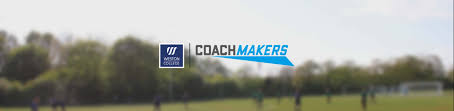 COACHMAKERS – Weston Sport Bristol-The Park Centre, Daventry Road, Knowle, Bristol, BS4 1DQEmail: theresa.strange@weston.ac.uk Full time level 2 and level 3 coaching courses, start dates from Sep – Dec. Mix of theory and practical delivery, work placements delivering sport in primary schools and in sports coaching environments.Full time employment in sports coaching, university, setting up your own coaching company. Full time employment in sports coaching, university, setting up your own coaching company. ProgrammeDescriptionStart Date/Additional InfoProgressionProgression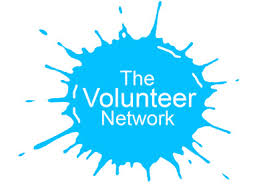 'Have a GO'The Volunteer Network-9 Silver Street, Glastonbury,Somerset BA6 8BSTannas McMillanPhone: 01458 836130E: tannasm@somersetyouth.org.ukW: www.volunteernetwork.org.ukWith 'Have a GO' you can take part in volunteering and training events, meet new people, get the adults off your back and get out and do something new.With only a couple of days training and a few days volunteering you can get a qualification: level 1 award in developing skills for employment.The taught part can be delivered in small groups or even one to one and once completed we will work out an individual activity programme based around the things that you like doing. This is a great stepping stone for those not used to getting involved.Rolling start dates, open to all young people aged 16 – 18, even if you are working. Delivering in various locations to suit individuals. To book a place  http://www.somersetyouth.org.uk/have-a-go-booking-form.html Covid – 19 UPDATEAll events and training will be cancelled and re-arranged when it is announced safe to do so. We will also not be in the office and have staff working from home until further notice so none of our lovely team is at danger.Employment or trainingVoluntary workEmployment or trainingVoluntary workInvolve The Volunteer Network-9 Silver Street, Glastonbury,Somerset BA6 8BSTannas McMillanPhone: 01458 836130E: tannasm@somersetyouth.org.ukW: www.volunteernetwork.org.ukOne-day every 2 weeks volunteering opportunities around the South West covering Music festivals, Conservation work, sporting events and more. Pick and choose what you like and come along for a day of fun. These days can lead to Level 1 Award in Developing skills for employment. Accredited by Open College Network.Rolling start dates and open to all NEET young people aged 16 – 18. Delivering in various locations across the South West.Suitable for groups or individuals.  Some transport to the activity locations is available. To book a place email: tannasm@somersetyouth.org.uk Covid – 19 UPDATEAll events and training will be cancelled and re-arranged when it is announced safe to do so. We will also not be in the office and have staff working from home until further notice so none of our lovely team is at danger.Can progress on to our Have a GO programme or another similar programme with other providers.Employment or trainingVoluntary workCan progress on to our Have a GO programme or another similar programme with other providers.Employment or trainingVoluntary workProgrammeDescriptionStart Date/Additional InfoProgressionProgression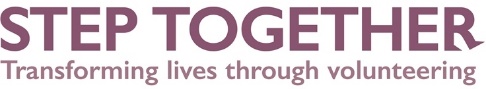 Step Together-Molly SingletonVolunteering Project Manager5 Russell Town Avenue,Bristol BS5 9LTTel:  0117 955 9042 / 07718 982 543E: Molly.Singleton@step-together.org.ukenquiry@step-together.org.uk Step Together offers 1:1 support to 16-25 year olds with multiple complex needs to change their lives through volunteering. We work with charities to create supportive and unique placements bespoke to each young person we support. The model is open-ended and very person centred. The way it works is that we meet the young person initially with the referrer, then we work with them in the community to help find out what they are interested in, showing them around different projects and building their confidence. Once we set them up with a placement we stay in contact for as long as they need, we can also attend their initial voluntary shifts to support them until they feel confident to go alone. The idea is that all of our clients move on to volunteer independently. We can also help them find multiple placements, and they can re-engage with the project as many times as they need to. If you think you might have a client who fits our criteria (NEET, 16-25, multiple complex needs, limited supportive networks) then please get in touch and I will send you a referral form.Covid – 19 UPDATEUnfortunately, we cannot accept any new referrals at this time, please check back with us shortly when we hope to be able to accept new clients*** - 26th March 2020ProgrammeDescriptionStart Date/Additional InfoProgressionProgression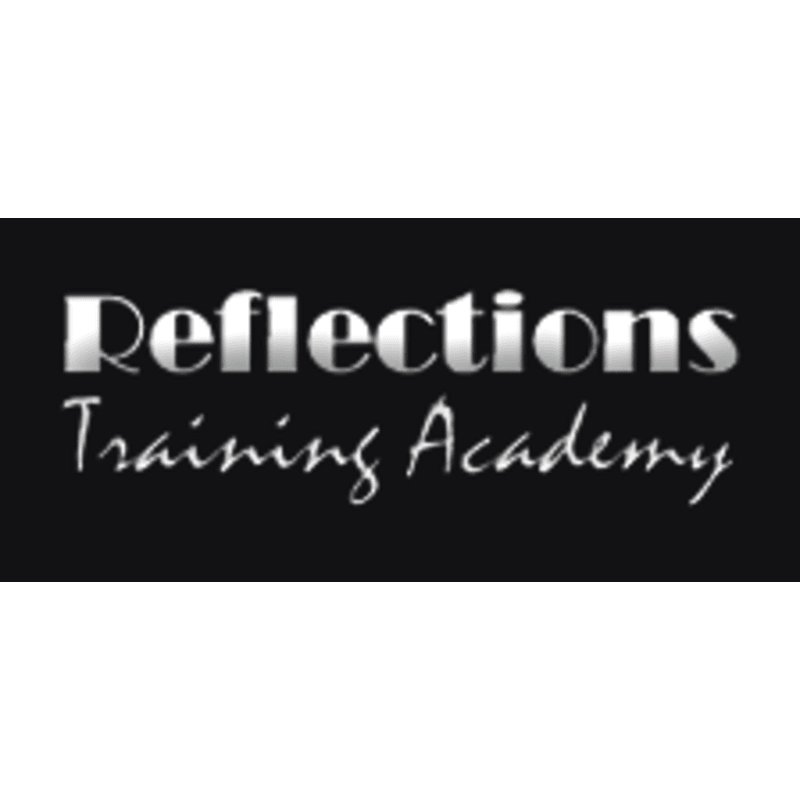 Reflections Training Academy-Colston StreetRachael GallopT: 0117 9105762M: 07741312309rachaelg@reflectionstraining.co.ukHave you just left school and feel you are not quite ready to start work or an apprenticeship programme? Then come and find out about our Study Programme. We can secure you work experience in a salon and help prepare you to progress to an apprenticeship & employment.Our level 1 programme offers 16-18’s an insight into the hair and barbering industry as well as support with English, maths and employability.Covid – 19 UPDATEAt this time, the Training Academies will still be contactable, we will also continue our training and support, just in a different format inclusive of online activities to deepen the knowledge, skills and behaviours.Study Program 26 week course- Containing Employability/ Level 1 Hairdressing/ Functional Skills/ Work ExperienceTraineeship- 12 week program- Containing Work Experience/ Employability/ Functional Skills/ HairdressingApprenticeships Hairdressing and Barbering- Level 2 /Level 3- High quality training on a work based learning program, looking at all specialist hairdressing and barbering skills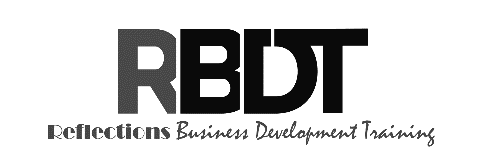 ReflectionsBusiness Development Training-Colston StreetRachael GallopT: 0117 9105762M: 07741312309rachaelg@reflectionstraining.co.ukGain a customer service, business administration, team leaser/supervisor qualification and employability skills.  Work placements with a local employer. Improve your English and Maths. Receive individual advice and guidance on your future steps.Our Pre-Apprenticeship Programmes are a combination of classroom and practical learning that will support you over a period of up to 26 weeks, preparing you for your future career and Apprenticeship.Covid – 19 UPDATEAt this time, the Training Academies will still be contactable, we will also continue our training and support, just in a different format inclusive of online activities to deepen the knowledge, skills and behavioursProgrammeDescriptionStart Date/Additional InfoProgressionProgression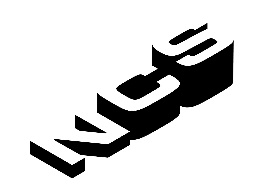 National Citizens Service0800 197 8010NCS is a youth programme that is designed for 16 and 17 year olds, We exist to engage, unite and empower young people, building your confidence so you can go out there and achieve your dreams, no matter where you’re from or what your background is. Our programme is managed and supported by NCS Trust, our central team who are constantly working to make sure we deliver the most impactful experience we can to as many young people as possible.Covid – 19 UPDATETo our NCS community, we hope you're all staying safe and well. Thank you for understanding our decision to repurpose Summer 2020, and your patience as we work through alternatives for Autumn.